Il  sottoscritto …………………. …………………………………………………………… Genitore  del/la bambino/a…………………………………………………………………DELEGAIl Signor/ra ………………………………………………………………………………….a riprendere il proprio figlio/a  all’uscita  della scuola il giorno…………………………Signa,…………………………..                                   Firma del genitore                                                                             …………………………………..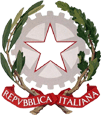 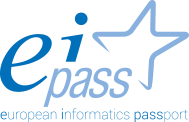 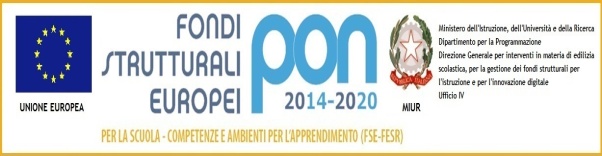 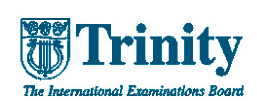 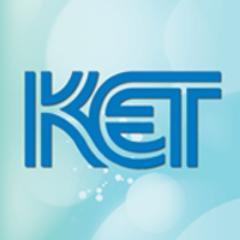 ISTITUTO COMPRENSIVO STATALE DI SIGNAVia Roma, 230 - 50058 SIGNA - Cod. fiscale 94076140485Tel. 0558734665 – fax 0558790600www.icsigna.gov.it -fiic82200n@istruzione.it -  fiic82200n@pec.istruzione.it              